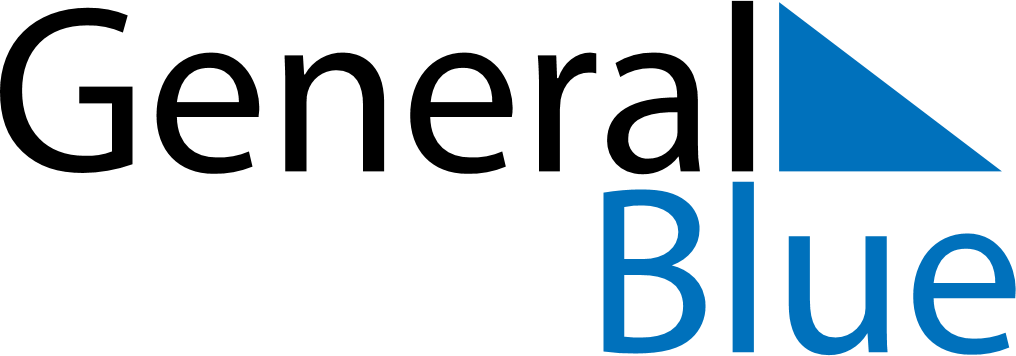 February 2024February 2024February 2024February 2024February 2024February 2024Minj, Jiwaka, Papua New GuineaMinj, Jiwaka, Papua New GuineaMinj, Jiwaka, Papua New GuineaMinj, Jiwaka, Papua New GuineaMinj, Jiwaka, Papua New GuineaMinj, Jiwaka, Papua New GuineaSunday Monday Tuesday Wednesday Thursday Friday Saturday 1 2 3 Sunrise: 6:23 AM Sunset: 6:45 PM Daylight: 12 hours and 21 minutes. Sunrise: 6:24 AM Sunset: 6:45 PM Daylight: 12 hours and 21 minutes. Sunrise: 6:24 AM Sunset: 6:45 PM Daylight: 12 hours and 21 minutes. 4 5 6 7 8 9 10 Sunrise: 6:24 AM Sunset: 6:45 PM Daylight: 12 hours and 20 minutes. Sunrise: 6:24 AM Sunset: 6:45 PM Daylight: 12 hours and 20 minutes. Sunrise: 6:25 AM Sunset: 6:45 PM Daylight: 12 hours and 20 minutes. Sunrise: 6:25 AM Sunset: 6:45 PM Daylight: 12 hours and 20 minutes. Sunrise: 6:25 AM Sunset: 6:45 PM Daylight: 12 hours and 19 minutes. Sunrise: 6:25 AM Sunset: 6:45 PM Daylight: 12 hours and 19 minutes. Sunrise: 6:25 AM Sunset: 6:45 PM Daylight: 12 hours and 19 minutes. 11 12 13 14 15 16 17 Sunrise: 6:25 AM Sunset: 6:44 PM Daylight: 12 hours and 18 minutes. Sunrise: 6:26 AM Sunset: 6:44 PM Daylight: 12 hours and 18 minutes. Sunrise: 6:26 AM Sunset: 6:44 PM Daylight: 12 hours and 18 minutes. Sunrise: 6:26 AM Sunset: 6:44 PM Daylight: 12 hours and 18 minutes. Sunrise: 6:26 AM Sunset: 6:44 PM Daylight: 12 hours and 17 minutes. Sunrise: 6:26 AM Sunset: 6:44 PM Daylight: 12 hours and 17 minutes. Sunrise: 6:26 AM Sunset: 6:43 PM Daylight: 12 hours and 17 minutes. 18 19 20 21 22 23 24 Sunrise: 6:26 AM Sunset: 6:43 PM Daylight: 12 hours and 16 minutes. Sunrise: 6:26 AM Sunset: 6:43 PM Daylight: 12 hours and 16 minutes. Sunrise: 6:26 AM Sunset: 6:43 PM Daylight: 12 hours and 16 minutes. Sunrise: 6:27 AM Sunset: 6:42 PM Daylight: 12 hours and 15 minutes. Sunrise: 6:27 AM Sunset: 6:42 PM Daylight: 12 hours and 15 minutes. Sunrise: 6:27 AM Sunset: 6:42 PM Daylight: 12 hours and 15 minutes. Sunrise: 6:27 AM Sunset: 6:42 PM Daylight: 12 hours and 14 minutes. 25 26 27 28 29 Sunrise: 6:27 AM Sunset: 6:41 PM Daylight: 12 hours and 14 minutes. Sunrise: 6:27 AM Sunset: 6:41 PM Daylight: 12 hours and 14 minutes. Sunrise: 6:27 AM Sunset: 6:41 PM Daylight: 12 hours and 13 minutes. Sunrise: 6:27 AM Sunset: 6:40 PM Daylight: 12 hours and 13 minutes. Sunrise: 6:27 AM Sunset: 6:40 PM Daylight: 12 hours and 13 minutes. 